1.11	envisager une attribution à titre primaire au service d'exploration de la Terre par satellite (Terre vers espace) dans la gamme 7-8 GHz, conformément à la Résolution 650 (CMR-12);IntroductionLe point 1.11 de l’ordre du jour de la CMR-15 vise à envisager une attribution primaire à l'échelle mondiale au SETS (Terre vers espace) dans la gamme de fréquences 7-8 GHz, en accordant la priorité à la bande de fréquences 7 145-7 235 MHz, conformément à la Résolution 650 (CMR-12). Par cette Résolution, la CMR-12 a invité l'UIT-R à étudier les besoins de spectre dans la gamme de fréquences 7-8 GHz pour les systèmes de télécommande du SETS (Terre vers espace), afin de compléter les opérations de télémesure du SETS (espace vers Terre) dans la bande de fréquences 8 025-8 400 MHz, et à procéder à des études de compatibilité entre les systèmes du SETS (Terre vers espace) et les services existants, en priorité dans la bande de fréquences 7 145-7 235 MHz, puis dans d'autres parties de la gamme de fréquences 7-8 GHz, uniquement s'il s'avère que la bande de fréquences 7 145-7 235 MHz ne convient pas. Des études menées par l’UIT-R ont indiqué que le partage est possible avec tous les services bénéficiant d’attributions dans la gamme de fréquences 7 190-7 250 MHz, à condition que les dispositions règlementaires applicables soient respectées.  La gamme de fréquences 7-8 GHz est largement utilisée pour la fourniture de services fixes dans les pays membres de la Communauté de développement de l’Afrique australe (SADC). En particulier, cette gamme de fréquences est utilisée pour les liaisons point à point. Il est donc impératif que les attributions futures dans la gamme de fréquences 7-8 GHz ne nuisent pas aux services de Terre existants et prévus. PropositionsLes Etats membres de la SADC appuient la Méthode A proposée dans le Rapport de la RPC, qui consiste à ajouter une attribution à titre primaire à l'échelle mondiale au service d'exploration de la Terre par satellite (SETS)(Terre vers espace) dans la bande de fréquences 7 190-7 250 MHz dans le Tableau d'attribution des bandes de fréquences de l'Article 5 du RR et à inclure une disposition en ce qui concerne cette attribution en vue de la modification du renvoi 5.460 du RR pour indiquer que les systèmes géostationnaires du SETS ne doivent pas demander à être protégés vis-à-vis des stations existantes ou futures du SF et du SM, que le numéro 5.43A du RR ne s'applique pas et que l'utilisation du SETS est limitée aux systèmes de télémesure, de poursuite et de télécommande (TT&C) pour l'exploitation des engins spatiaux. Pour les systèmes du SES, il ne sera pas nécessaire d'obtenir l'accord au titre du numéro 9.21 du RR (voir le numéro 5.459 du RR) vis-à-vis des systèmes du SETS (Terre vers espace). En outre, il est proposé de modifier le Tableau 7b de l'Appendice 7 du RR pour y ajouter l'attribution au SETS (Terre vers espace), ainsi que de modifier le Tableau 21-3 de l'Article 21 du RR est modifié pour étendre la gamme de fréquences 7 190-7 235 MHz à 7 190-7 250 MHz.La Résolution 650 (CMR-12) serait supprimée en conséquence.Motifs: Il est possible de faire une nouvelle attribution de 60 MHz au SETS (Terre vers espace), tout en respectant le besoin de protection des services de Terre existants et prévus. ARTICLE 5Attribution des bandes de fréquencesSection IV – Tableau d'attribution des bandes de fréquences
(Voir le numéro 2.1)

MOD	AGL/BOT/LSO/MAU/MDG/MOZ/MWI/NMB/COD/SEY/AFS/SWZ/TZA/
ZMB/ZWE/130A11/15 570-7 250 MHzMOD	AGL/BOT/LSO/MAU/MDG/MOZ/MWI/NMB/COD/SEY/AFS/SWZ/TZA/
ZMB/ZWE/130A11/25.459	Attribution additionnelle: en Fédération de Russie, les bandes 7 100-7 155 MHz et 7 190-7 235 MHz sont, de plus, attribuées au service d'exploitation spatiale (Terre vers espace) à titre primaire, sous réserve de l'accord obtenu au titre du numéro 9.21.     (CMR-)Motifs:	Dans la bande 7 190-7 235 MHz, le numéro 9.21 du RR s'applique au service d'exploitation spatiale afin d'assurer la protection des services de radiocommunication existants et ne s'appliquera pas à l'égard d'un nouveau service (SETS) afin de ne pas imposer de nouvelles contraintes au service de radiocommunication existant.MOD	AGL/BOT/LSO/MAU/MDG/MOZ/MWI/NMB/COD/SEY/AFS/SWZ/TZA/
ZMB/ZWE/130A11/35.460	Aucune émission vers l'espace lointain ne doit être effectuée dans la bande 7 190-7 235 MHz. Les satellites géostationnaires du service de recherche spatiale fonctionnant dans la bande 7 190-7 235 MHz ne doivent pas demander à être protégés vis-à-vis des stations existantes ou futures des services fixe et mobile et; le numéro 5.43A ne s'applique pas.      (CMR-15)Motifs:	La première phrase est supprimée en conséquence. Il convient d'ajouter les termes «un engin spatial fonctionnant dans» dans un souci de précision.ADD	AGL/BOT/LSO/MAU/MDG/MOZ/MWI/NMB/COD/SEY/AFS/SWZ/TZA/
ZMB/ZWE/130A11/45.A111	L'utilisation de la bande de fréquences 7 190-7 250 MHz par le service d'exploration de la Terre par satellite est limitée aux opérations de poursuite, de télémesure et de télécommande pour l'exploitation de l'engin spatial et les satellites géostationnaires du service d'exploration de la Terre par satellite dans cette bande de fréquences ne doivent pas demander à être protégés vis-à-vis des stations existantes ou futures des services fixe et mobile; le numéro 5.43A ne s'applique pas.    (CMR-15)Motifs:	Faire une nouvelle attribution au SETS (Terre vers espace) dans la bande de fréquences 7 190-7 250 MHz. Pour mettre en oeuvre les fonctions de télémesure, de poursuite et de télécommande (TT&C), on pourrait apparier cette nouvelle attribution avec l'attribution actuelle au SETS (espace vers Terre) dans la bande de fréquences 8 025-8 400 MHz. L'utilisation de la bande de fréquences 7 190-7 250 MHz est limitée à l'exploitation des engins spatiaux du SETS, étant donné que l'objectif de la Résolution 650 (CMR-12) est d'obtenir une nouvelle attribution dans la gamme de fréquences 7-8 GHz pour l'exploitation des systèmes de télémesure, de poursuite et de télécommande (TT&C). De plus, aucune étude n'a été effectuée à d'autres fins, exception faite des fonctions TT&C. S'il n'existait aucune restriction, cette nouvelle attribution pourrait être utilisée à d'autres fins (par exemple pour la diffusion de données).SUP	AGL/BOT/LSO/MAU/MDG/MOZ/MWI/NMB/COD/SEY/AFS/SWZ/TZA/
ZMB/ZWE/130A11/5RÉSOLUTION 650 (CMR-12)Attribution au service d'exploration de la Terre par satellite 
(Terre vers espace) dans la gamme 7-8 GHzMotifs:	Cette Résolution n’a plus lieu d’être. MOD	AGL/BOT/LSO/MAU/MDG/MOZ/MWI/NMB/COD/SEY/AFS/SWZ/TZA/
ZMB/ZWE/130A11/6APPENDICE 7 (RÉV.CMR-)Méthodes de détermination de la zone de coordination autour 
d'une station terrienne dans les bandes de fréquences 
comprises entre 100 MHz et 105 GHzANNEXE 7Paramètres de système et distances de coordination prédéterminées pour déterminer la zone de coordination autour d'une station terrienne 3	Gain d'antenne d'une station terrienne de réception en direction de l'horizon vis-à-vis d'une station terrienne d'émissionMOD	AGL/BOT/LSO/MAU/MDG/MOZ/MWI/NMB/COD/SEY/AFS/SWZ/TZA/ZMB/ZWE/130A11/7TABLEAU 7b (Rév.CMR-)Paramètres nécessaires pour déterminer la distance de coordination dans le cas d'une station terrienne d'émission1	A: modulation analogique; N: modulation numérique.2	On a utilisé les paramètres applicables à la station de Terre associée à des systèmes transhorizon. On peut aussi utiliser les paramètres des systèmes hertziens en visibilité directe associés à la bande 5 725-7 075 MHz pour déterminer un contour supplémentaire étant entendu que Gx = 37 dBi.3	Liaisons de connexion de systèmes à satellites non géostationnaires du service mobile par satellite.4	Les pertes dans le système d'alimentation ne sont pas prises en compte.5	Les bandes considérées sont 7 100-7 155 MHz et 7 190-7 235 MHz pour le service d'exploitation spatiale et 7 145-7 235 MHz pour le service de recherche spatiale.Motifs:	Modifications découlant de l'adjonction de la nouvelle attribution au SETS (Terre vers espace) dans l'Appendice 7, Tableau 7b (Paramètres nécessaires pour déterminer la distance de coordination dans le cas d'une station terrienne d'émission).ARTICLE 21Services de Terre et services spatiaux partageant des bandes
de fréquences au-dessus de 1 GHzSection III – Limites de puissance applicables aux stations terriennesMOD	AGL/BOT/LSO/MAU/MDG/MOZ/MWI/NMB/COD/SEY/AFS/SWZ/TZA/
ZMB/ZWE/130A11/8TABLEAU  21-3     (Rév.CMR-)Motifs:	Modifications découlant de la nouvelle attribution envisagée pour le service d'exploration de la Terre par satellite (Terre vers espace) dans la bande de fréquences 7 190-7 250 MHz.______________Conférence mondiale des radiocommunications (CMR-15)
Genève, 2-27 novembre 2015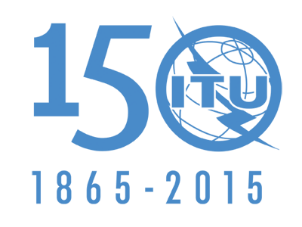 UNION INTERNATIONALE DES TÉLÉCOMMUNICATIONSSÉANCE PLÉNIÈREAddendum 11 au
Document 130-F16 octobre 2015Original: anglaisAngola (République d'), Botswana (République du), Lesotho (Royaume du), Maurice (République de), Madagascar (République de), Mozambique (République du), Malawi, Namibie (République de), République démocratique du Congo, Seychelles (République des), Sudafricaine (République), Swaziland (Royaume du), Tanzanie (République-Unie de), Zambie (République de), Zimbabwe (République du)Angola (République d'), Botswana (République du), Lesotho (Royaume du), Maurice (République de), Madagascar (République de), Mozambique (République du), Malawi, Namibie (République de), République démocratique du Congo, Seychelles (République des), Sudafricaine (République), Swaziland (Royaume du), Tanzanie (République-Unie de), Zambie (République de), Zimbabwe (République du)propositions pour les travaux de la conférencepropositions pour les travaux de la conférencePoint 1.11 de l'ordre du jourPoint 1.11 de l'ordre du jourAttribution aux servicesAttribution aux servicesAttribution aux servicesRégion 1Région 2Région 37 145-	FIXE	MOBILE	RECHERCHE SPATIALE (Terre vers espace)  	5.4585.4597 145-	FIXE	MOBILE	RECHERCHE SPATIALE (Terre vers espace)  	5.4585.4597 145-	FIXE	MOBILE	RECHERCHE SPATIALE (Terre vers espace)  	5.4585.4597-7 235			FIXE	MOBILE	RECHERCHE SPATIALE (Terre vers espace) 5.460	5.458 5.4597-7 235			FIXE	MOBILE	RECHERCHE SPATIALE (Terre vers espace) 5.460	5.458 5.4597-7 235			FIXE	MOBILE	RECHERCHE SPATIALE (Terre vers espace) 5.460	5.458 5.4597 235-7 250	 		FIXE	MOBILE	5.4587 235-7 250	 		FIXE	MOBILE	5.4587 235-7 250	 		FIXE	MOBILE	5.458Désignation du service de radiocommunication
spatiale, émissionDésignation du service de radiocommunication
spatiale, émissionFixe par satellite, mobile par satelliteService mobile aéronautique (R) par satellite Service mobile aéronautique  (R) par satellite Fixe par satelliteFixe par satelliteFixe par satelliteFixe par satelliteFixe par satellitexploitation spatiale, 
recherche 
spatialexploitation spatiale, 
recherche 
spatialeFixe par satellite, mobile par satellite, météorologie par satelliteFixe par satellite, mobile par satellite, météorologie par satelliteFixe par
 satelliteFixe par
 satelliteFixe par satelliteFixe par satelliteFixe par satelliteFixe par satellite 3 Fixe par satelliteFixe par satellite3Bande de fréquences (GHz)Bande de fréquences (GHz)2,655-2,6905,030-5,0915,030-5,0915,091-5,1505,091-5,1505,725-5,8505,725-7,0755,725-7,0757,100-7,57,100-7,57,900-8,4007,900-8,40010,7-11,710,7-11,712,5-14,812,5-14,813,75-14,315,43-15,6517,7-18,419,3-19,7Désignation du service de Terre, réceptionDésignation du service de Terre, réceptionFixe, mobileRadionavi-gation aéronautiqueMobile aéronautique (R)Radionavi-gation
aéronautiqueMobile aéronautique (R)Radio-
localisationFixe, mobileFixe, mobileFixe, mobileFixe, mobileFixe, mobileFixe, mobileFixe, mobileFixe, mobileFixe, mobileFixe, mobileRadiolocalisation, radionavigation (terrestre 
uniquement)Radionavigation
aéronautiqueFixe, mobileFixe, mobileMéthode à utiliserMéthode à utiliser§ 2,1§ 2.1, § 2.2§ 2.1, § 2.2§ 2,1§ 2,1§ 2,1§ 2,1, § 2,2§ 2,1, § 2,2§ 2,1§ 2,1§ 2,1§ 2,1§ 2,1, § 2,2§ 2,1, § 2,2§ 2,1§ 2,1, § 2,2§ 2,2Modulation au niveau de la station de Terre 1Modulation au niveau de la station de Terre 1AANANANANAN–NNParamètres et critères de brouillage de la station de Terrep0 (%)0,010,010,0050,010,0050,010,0050,010,0050,010,0050,010,0050,005Paramètres et critères de brouillage de la station de Terren22222222222122Paramètres et critères de brouillage de la station de Terrep (%)0,0050,0050,00250,0050,00250,0050,00250,0050,00250,0050,00250,010,00250,0025Paramètres et critères de brouillage de la station de TerreNL (dB)00000000000000Paramètres et critères de brouillage de la station de TerreMs (dB)26  23337333733373340334012525Paramètres et critères de brouillage de la station de TerreW (dB)00000000000000Paramètres de la station de TerreGx (dBi)449  26106646464646464650505252364848Paramètres de la station de TerreTe (K)500  27507507507507507501 5001 1001 5001 1002 6361 1001 100Largeur de bande de référenceB (Hz)4  103150  10337,5  103150  1031064  1031064  1031064  1031064  1031064  103106107106106Puissance de brouillage admissiblePr( p) (dBW)
en B–140–160–157–160–143–131–103–131–103–131–103–128–98–128–98–131–113–113Bande de fréquencesBande de fréquencesServices2 025-2 110 MHz5 670-5 725 MHz

5 725-5 755 MHz6(pour les pays énumérés au numéro 5.454
vis-à-vis des pays énumérés aux numéros 5.453 et 5.455)(pour la Région 1 vis-à-vis des pays énumérés aux numéros 5.453 et 5.455)Exploration de la Terre par satelliteMétéorologie par satelliteMobile par satelliteExploitation spatiale5 755-5 850 MHz6(pour la Région 1 vis-à-vis des pays énumérés aux numéros 5.453, 5.455 et 5.456)Recherche spatiale5 850-7 075 MHz7 190-MHz7 900-8 400 MHz10,7-11,7 GHz6(pour la Région 1)12,5-12,75 GHz6(pour la Région 1 vis-à-vis des pays énumérés au numéro 5.494)12,7-12,75 GHz6 (pour la Région 2)12,75-13,25 GHz14,0-14,25 GHz (vis-à-vis des pays énumérés au numéro 5.505)14,25-14,3 GHz (vis-à-vis des pays énumérés aux numéros 5.505, 5.508 et 5.509)14,3-14,4 GHz6(pour les Régions 1 et 3)14,4-14,8 GHz...